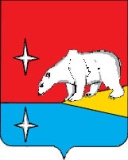 АДМИНИСТРАЦИЯ ГОРОДСКОГО ОКРУГА ЭГВЕКИНОТП О С Т А Н О В Л Е Н И ЕО включении жилых помещений в специализированный жилищный фонд городского округа Эгвекинот с отнесением к определенному виду специализированных жилых помещенийВ соответствии с Жилищным кодексом Российской Федерации, Постановлением Правительства Российской Федерации от 26 января 2006 г. № 42 «Об утверждении Правил отнесения жилого помещения к специализированному жилищному фонду и типовых договоров найма специализированных жилых помещений», Положением о порядке управления и распоряжения жилищным фондом, находящимся в муниципальной собственности на территории городского округа Эгвекинот, утвержденным Решением Совета депутатов Иультинского муниципального района от 24 декабря 2015 г. № 190, Решением жилищной комиссии Администрации городского округа Эгвекинот  от 28 ноября 2019 г. № 10, руководствуясь Уставом  городского округа Эгвекинот и административным регламентом Администрации городского округа Эгвекинот по предоставлению муниципальной услуги «Предоставление гражданам служебных жилых помещений», утвержденным Постановлением Главы городского округа Эгвекинот от 28 февраля 2019 г.   № 64-пг, Администрация городского округа ЭгвекинотП О С Т А Н О В Л Я Е Т :Включить в специализированный жилищный фонд городского округа Эгвекинот  следующие жилые помещения: Чукотский АО, п.Эгвекинот, ул. Ленина, д. № *, кв. *;Чукотский АО, п.Эгвекинот, ул. Ленина, д. № *, кв. *; Чукотский АО, п.Эгвекинот, ул. Ленина, д. № *, кв. *;Чукотский АО, п.Эгвекинот, ул. Ленина, д. № *, кв. *; Чукотский АО, п.Эгвекинот, ул. Ленина, д. № *, кв. *;Чукотский АО, п.Эгвекинот, ул. Рынтыргина, д. № *, кв. *;Чукотский АО, п.Эгвекинот, ул. Рынтыргина, д. № *, кв. *; Чукотский АО, п.Эгвекинот, ул. Рынтыргина, д. № *, кв. *;Чукотский АО, п.Эгвекинот, ул. Рынтыргина, д. № *, кв.*;Чукотский АО, п.Эгвекинот, ул. Набережная, д. № *, кв. *;Чукотский АО, п.Эгвекинот, ул. Советская, д. № *, кв.*;Чукотский АО, с.Амгуэма, ул. Северная, д. № *, кв.*; Чукотский АО, с.Конергино, ул. Октябрьская, д. № *, кв. *; Чукотский АО, с.Рыркайпий, ул. Солнечная, д. № *, кв. *; Чукотский АО, с.Рыркайпий, ул.Строительная, д. № *, кв. *.Отнести жилые помещения, указанные в пункте 1 настоящего постановления, к служебным жилым помещениям.Отделу учета, распределение и приватизации жилья Управления промышленной и сельскохозяйственной политики Администрации городского округа Эгвекинот                 (Сотникова О.И.) направить настоящее постановление в Чукотский отдел Управления Федеральной Службы государственной регистрации, кадастра и картографии по Магаданской области и Чукотскому автономному округу.Настоящее постановление подлежит обнародованию в местах, определенных Уставом городского округа Эгвекинот, размещению на официальном сайте Администрации городского округа Эгвекинот в информационно-телекоммуникационной сети «Интернет» и вступает в силу со дня его обнародования.Контроль исполнения настоящего постановления возложить на Управление промышленной и сельскохозяйственной политики Администрации городского округа Эгвекинот (Абакаров А.М.).Глава Администрации                                                                                           Р.В. КоркишкоПроект постановления Администрации городского округа Эгвекинот «О включении жилых помещений в специализированный жилищный фонд городского округа Эгвекинот с отнесением к определенному виду специализированных жилых помещений»Подготовил(а):  Д.М. ГилязитдиноваРазослано: дело, прокуратура Иультинского района, отдел учета, распределения и приватизации жилья.от 29 ноября 2019 г.№ 457 - пап. ЭгвекинотСогласовано:_____________________А.М. Абакаров_____________________А.В. Егорова_____________________Т.В. Колесник_____________________Г.С. Лавренчук_____________________Л.А. Сучкова_____________________А.В. Шпак